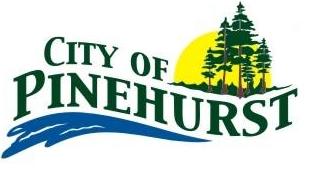 WORKSHOP AND SPECIAL SESSION OF THE PINEHURST CITY COUNCILThe Pinehurst City Council will hold a Workshop and Special Session on Thursday, August 6, 2020 at 5:30p.m. by teleconference via GoToMeeting.  Council members and those interesting in attending should connect to the meeting a few minutes before 5:30p.m. on Thursday, August 6, 2020 by dialing 1-872-240-3311.  When asked for an access code, enter 809-838-997 and the # button.  Then, follow oral instructions to complete your connection to the meeting.Call meeting to Order		a.	Establish a Quorum		b.	Invocation – Dan Mohon		c.	Pledges of AllegianceWORKSHOP AGENDA:1) 	Presentation of 2020 Property Tax Documents as received from the Orange County Tax Assessor-Collector and required by Property Tax Code Section 26.042)	Discussions regarding the budget for fiscal year 2020-2021 SPECIAL AGENDA:1)	Discussion and possible action to approve the recommendation of the City Administrator to fill the position of Interim Fire Chief and Interim Assistant Fire Chief of the Pinehurst Volunteer Fire Department2)	Discussion and possible action to authorize the City Administrator, with the guidance of the Interim Fire Chief and Interim Assistant Fire Chief, to place permanent officers and staff into position until the next election is conducted by the Pinehurst Volunteer Fire Department3)	AdjournmentEXECUTIVE SESSION STATEMENT: The City Council reserves the right to adjourn into Executive Session at any time during the course of this meeting to discuss any of the matters listed above, as authorized by the Texas Government Code, Section 551.071 (Consultation with Attorney), 551.072 (Deliberations about Real Property), 551.073 (Deliberations about Gifts and Donations), 551.074 (Personnel Matters), 551.076 (Deliberations about Security Devices) and 551.087 (Economic Development).CERTIFICATION:I hereby certify that the above notice of meeting was posted on the bulletin board at Pinehurst City Hall, 2497 Martin Luther King Jr. Drive, Orange, Texas before 5:00 p.m. on  Monday, August 3, 2020./s/  Debbie Cormier		Debbie Cormier, City SecretaryRemoved by:  _______________________________	Date and Time: ______________________This facility is wheelchair accessible and special parking spaces are available.  Please send all requests for accommodations or interpretive services to the City Secretary at least two (2) working days prior to the meeting so that arrangements can be made.  You may contact the City Secretary at (409) 886-3873 or by FAX at (409) 886-7660.